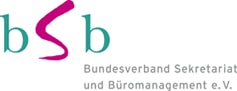 40 Jahre Regionalgruppe Rhein-Neckar1. September 2018, 14:00 – 20:00Dorint Kongresshotel Mannheim, Friedrichsring 6, 68161 MannheimUnterschrift